.(16 count Intro:  Start on Vocals)Section 1:	Right Cross Rock, Chasse Right, Left Cross Rock, Chasse ¼ Turn Left.Section 2:	Full Turn Left, Right Shuffle, Left Forward Rock, Coaster.Section 3:	Forward Rock, ½ Shuffle Turn, Forward Rock, Coaster.Restart:	Here on walls 3(9:00) and 6 (6:00)Section 4:	Kickball Point x2, JazzboxContact: paulinebell87@gmail.comLast Update - 9th Nov 2016I Believe in You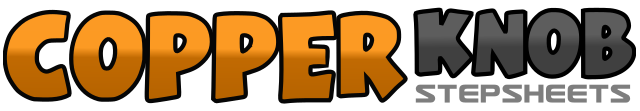 .......Count:32Wall:4Level:Improver.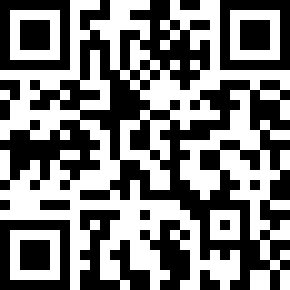 Choreographer:Pauline Bell (UK) - November 2016Pauline Bell (UK) - November 2016Pauline Bell (UK) - November 2016Pauline Bell (UK) - November 2016Pauline Bell (UK) - November 2016.Music:I Believe in You - Michael BubléI Believe in You - Michael BubléI Believe in You - Michael BubléI Believe in You - Michael BubléI Believe in You - Michael Bublé........1 -  2Cross rock right over left. Recover onto left.3 & 4Step right to right Side.  Close left beside right.  Step right to right side.5 - 6Cross rock left over right, Recover weight onto right.7 & 8Chasse 1/4 turn left, stepping – left to left side. Step right next to left, step left to left side. (9 o’clock)1 - 2Full turn left stepping right left.3  & 4Step forward right.  Close left to right.  Step forward right5 - 6Rock forward on left. Rock back onto right7 & 8Step left back.  Close right beside left.  Step left forward.1 - 2Rock forward on right. Rock back onto left.3 & 4Right shuffle making ½ turn right stepping right left right. (3 o’clock)5 - 6Rock forward on left. Rock back onto right.7 & 8Step left back, close right beside left, step left forward.1 & 2Kick right forward. Step right beside left. Point left to left side.3 & 4Kick left forward. Step left beside right. Point right to right side.5 -  6Cross right foot over left.  Step left foot back.7 -  8Step right in place, Step left in place.